Plan pracy dydaktyczno- wychowawczej dla dzieci 3- letnichMaj18.05-22.05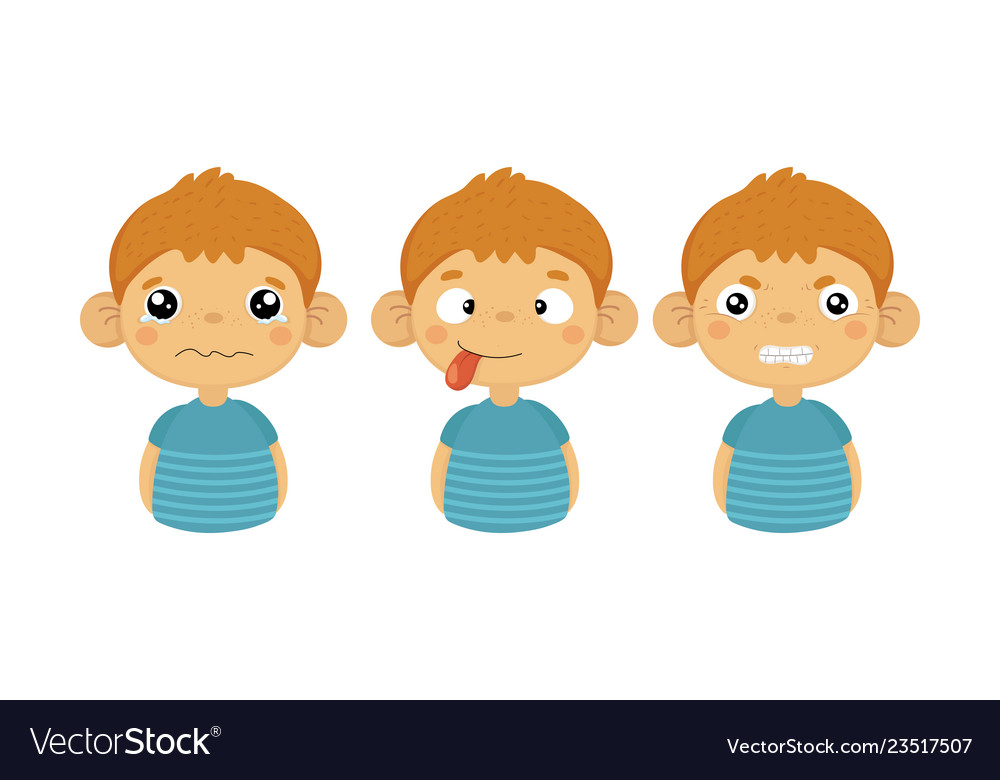 Wesołe i smutne chwile – rozwijanie umiejętności rozumienia własnych uczuć.Ćwiczenia oddechowe- ,,Balonik” , ,,Chusteczka- maseczka”Wysłuchanie i analiza treści wiersza ,,Gdy Ci smutno”Krok do przodu, krok do tyłu – przeliczanie w zakresie 1-5Przytul stracha - kształtowanie umiejętności radzenia sobie ze strachem, zachęcanie do rozpoznawania i nazywania emocji.Kolorowe koła – praca plastyczna.Smutna i wesoła muzyka – rozpoznawanie nastrojów muzycznych.Figurki – zabawa orientacyjno-porządkowa.Policz dźwięki – przeliczanie w zakresie 1-6.Woreczki uczuć.Tańce – zapoznanie z tańcami standardowymi, ludowymi, narodowymi i rozrywkowymi. Po obejrzeniu tańców dzieci dzielą się wrażeniami i odczuciami.Zabawy z plasteliną  - usprawnianie motoryki małej poprzez wyklejanie plasteliną kształtów w formie tunelowej.Język angielski:Smutny- sadWesoły- cheerfulRadosny- joyfulZły- angry 
